УКРАЇНАПАВЛОГРАДСЬКА МІСЬКА РАДАДНІПРОПЕТРОВСЬКОЇ ОБЛАСТІ(45 сесія VIІ скликання)РІШЕННЯ21.12.2018р.			                           		 № 1455-45/VIIПро внесення змін до рішенняПавлоградської міської радивід 22.02.2016р. № 89-5/VII «Про затвердження Стратегії розвитку м.Павлоград на період до 2020 року»Згідно з п.22 ч.1 ст.26, ст.59 Закону України «Про місцеве самоврядування в Україні», з метою оновлення та актуалізації Стратегії розвитку міста Павлоград на період до 2020 року міська рада        В И Р І Ш И Л А:1. Внести зміни до рішення Павлоградської міської ради від 22.02.16р. №89-5/VII «Про затвердження Стратегії розвитку міста Павлоград на період до 2020 року», а саме:п.п.6.3.2. Стратегічна ціль С.2. «Енергоефективна інфраструктура», п.6.3. Стратегічний напрям С. «Енергоефективне місто» в додатку 1 «Стратегія розвитку міста Павлоград на період до 2020 року» доповнити оперативною цілю (проектом) С.2.7.«Реконструкція мережі теплопостачання».п.п.6.3.4 Стратегічна ціль D.2. «Якісний благоустрій», п 6.1 Стратегічний напрям D. «Комфортне та безпечне місто» в додатку 1 «Стратегія розвитку міста Павлоград на період до 2020 року» доповнити оперативною цілю (проектом) «D.2.5. «Реконструкція паркових зон та скверів м.Павлоград».2. Організаційне забезпечення даного рішення покласти на начальника відділу з економічних питань Штонду Т.А.3. Відповідальність за виконання даного рішення покласти на заступників міського голови з питань діяльності виконавчих органів ради згідно з розподілом функціональних повноважень.4. Контроль за виконанням даного рішення покласти на постійну депутатську комісію з питань планування, бюджету, фінансів, економічних реформ, інвестицій та міжнародного співробітництва (голова – ЧернецькийА.В.). Міський голова 			                                                               А.О.Вершина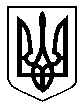 